Publicado en Sigüenza el 21/06/2019 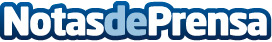 Se cumplieron 850 años de la Consagración de la Catedral de SigüenzaAsí, 366 días después de su proclamación, el 19 de junio de 2018, el Jubileo de la Catedral de Sigüenza llegaba a su fin en una misa de carácter local, pero entrañable, en medio de una semana de celebraciones y actividades que, como ha ocurrido a lo largo del año, han reivindicado el valor del monumento como Catedral de la provincia y como activo para la ciudad. En este tiempo, la Fortis Seguntina ha recibido la visita de más de 17.000 peregrinos y se han llevado a cabo 270 actividades jubilaresDatos de contacto:Ayuntamiento de Sigüenza949 390 850 Nota de prensa publicada en: https://www.notasdeprensa.es/se-cumplieron-850-anos-de-la-consagracion-de Categorias: Historia Castilla La Mancha Patrimonio http://www.notasdeprensa.es